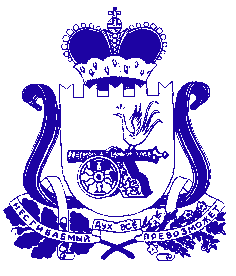 АДМИНИСТРАЦИЯ                                                                                  ГОЛЫНКОВСКОГО ГОРОДСКОГО ПОСЕЛЕНИЯ                                РУДНЯНСКОГО РАЙОНА СМОЛЕНСКОЙ ОБЛАСТИРАСПОРЯЖЕНИЕот « 09 » марта 2022 года № 13-р      О   мерах   по  обеспечению   безопасности людей  на  воде,  охране их жизни  и здоровья, в весенний период (период весеннего паводка) 2022   года    на    территории   Голынковского городского   поселения   Руднянского   района Смоленской области	В целях обеспечения безопасности людей на воде, охране их жизни и здоровья,  предупреждения и предотвращения количества несчастных случаев на водоемах на территории Голынковского городского поселения Руднянского района Смоленской области:          1. Организовать размещение информационных предупреждающих знаков «Выход на лёд запрещён», «Переход (переезд) по льду запрещён» на водных объектах расположенных на территории Голынковского городского поселения Руднянского района Смоленской области.          2. Рекомендовать руководителям организаций и предприятий всех форм собственности провести инструктаж с работниками: «О соблюдении мер безопасности на водоемах, в весенний период (период весеннего паводка)».          3. Рекомендовать руководителям дошкольных и общеобразовательных учреждений  организовать в учебных заведениях проведение уроков безопасности по теме: «Соблюдение мер безопасности на водных объектах в весенний период».          4. Контроль за исполнением  настоящего  распоряжения оставляю за собой.И.п. Главы муниципального образования Голынковского городского поселения Руднянского района Смоленской области                                    О.С. Алещенкова   